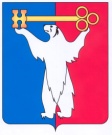 АДМИНИСТРАЦИЯ ГОРОДА НОРИЛЬСКАКРАСНОЯРСКОГО КРАЯПОСТАНОВЛЕНИЕ19.01.2022                                              г. Норильск                                                    № 55О внесении изменения в постановление Администрации города Норильска 
от 08.08.2012 № 251 В целях урегулирования отдельных вопросов по созданию, хранению, использованию и восполнению резервов материальных ресурсов для ликвидации чрезвычайных ситуаций, ПОСТАНОВЛЯЮ:1. Внести в постановление Администрации города Норильска 
от 08.08.2012 № 251 «О резервах материальных ресурсов для ликвидации чрезвычайных ситуаций» (далее – Постановление) следующее изменение:1.1. Порядок создания и использования резервов материальных ресурсов для ликвидации чрезвычайных ситуаций, утвержденный Постановлением, изложить в редакции согласно приложению к настоящему постановлению.2. Опубликовать настоящее постановление в газете «Заполярная правда» 
и разместить его на официальном сайте муниципального образования город Норильск.И.о. Главы города Норильска	      Р.И. КрасовскийПриложениек постановлениюАдминистрации города Норильскаот 19.01.2022 № 55УТВЕРЖДЕН    постановлениемАдминистрации города Норильска от 08.08.2012 № 251ПОРЯДОК СОЗДАНИЯ И ИСПОЛЬЗОВАНИЯ РЕЗЕРВОВ МАТЕРИАЛЬНЫХ РЕСУРСОВ 
ДЛЯ ЛИКВИДАЦИИ ЧРЕЗВЫЧАЙНЫХ СИТУАЦИЙ          1. Настоящий порядок регламентирует создание, хранение, использование 
и восполнение резервов материальных ресурсов для ликвидации чрезвычайных ситуаций в соответствии с методическими рекомендациями по созданию, хранению, использованию и восполнению резервов материальных ресурсов для ликвидации чрезвычайных ситуаций природного и техногенного характера, утвержденными МЧС России 19.03.2021 № 2-4-71-5-11.          2. Резервы материальных ресурсов для ликвидации чрезвычайных ситуаций (далее - ЧС) природного и техногенного характера (далее - местный резерв) 
на территории муниципального образования город Норильск (далее - город Норильск) создаются заблаговременно в целях экстренного привлечения необходимых средств для ликвидации ЧС природного и техногенного характера на территории города Норильска в потребных объемах, исходя из прогнозируемых ЧС муниципального характера и включают:- средства индивидуальной защиты и дезинфицирующие средства;- продовольствие;- предметы (товары) первой необходимости;- материально-технические ресурсы для жизнеобеспечения пострадавшего населения, проведения аварийно-спасательных и других неотложных работ 
по ликвидации ЧС.Формирование резерва медицинского имущества для ликвидации медико-санитарных последствий ЧС обеспечивается медицинскими организациями, подведомственными министерству здравоохранения Красноярского края, в объеме, необходимом для выполнения задач по выделению коек для лечения пострадавших 
в ЧС и создания нештатных медицинских формирований службы медицины катастроф - медицинской спасательной службы гражданской обороны.Формирование резерва технических и мобильных средств оповещения 
для обеспечения устойчивого функционирования муниципальной системы оповещения населения обеспечивается муниципальным казенным учреждением «Служба спасения» в объеме, необходимом для выполнения задач по обеспечению устойчивого функционирования муниципальной системы оповещения города Норильска и гарантированному оповещению населения города Норильска в зонах ЧС.          3. Создание, хранение и восполнение местного резерва осуществляется за счет средств бюджета муниципального образования город Норильск.Резервы материальных ресурсов для ликвидации чрезвычайных ситуаций подлежат страхованию за счет средств их собственников.          4. Объем бюджетных ассигнований, необходимых для приобретения материальных ресурсов, определяется с учетом возможного изменения рыночных цен 
на материальные ресурсы, а также расходов, связанных с формированием, размещением, хранением и восполнением местного резерва.          5. Расчеты для составления проекта бюджета по созданию, хранению 
и восполнению местного резерва на очередной финансовый год и плановый период представляются муниципальным учреждением «Управление по делам гражданской обороны и чрезвычайным ситуациям Администрации города Норильска» 
(далее – Управление ГО и ЧС г. Норильска) и Администрацией города Норильска                        (Управление обеспечения деятельности Администрации города Норильска) 
(далее – Муниципальные учреждения) в соответствии с постановлением Администрации города Норильска от 30.06.2015 № 337 «Об утверждении Порядка формирования проекта бюджета муниципального образования город Норильск 
на очередной финансовый год и плановый период».   6. Местный резерв создается заблаговременно Муниципальными учреждениями
в утвержденной постановлением Администрации города Норильска от 08.08.2012 
№ 251 «О резервах материальных ресурсов для ликвидации чрезвычайных ситуаций» номенклатуре и потребных объемах, исходя из прогнозируемых ЧС муниципального характера. 7. Закупка и поставка продукции в местный резерв осуществляется в порядке, установленном Федеральным законом от 05.04.2013 № 44-ФЗ «О контрактной системе в сфере закупок товаров, работ, услуг для обеспечения государственных 
и муниципальных нужд».Собственником местного резерва являются Муниципальные учреждения.           8. Выпуск товаров из местного резерва осуществляется на основании распоряжения Администрации города Норильска, издаваемого Главой города Норильска:            - для предупреждения и ликвидации ЧС;           - в связи с освежением и (или) заменой местного резерва;            - в порядке временного заимствования.          Выпуск из местного резерва материального ресурса (индивидуальный рацион питания – повседневный, далее - ИРП-П) в связи с его освежением производится ежегодно, не менее чем за 12 месяцев до истечения срока годности ИРП-П, в соответствии с законодательством Российской Федерации.            9. Замена резервов – это выпуск материальных ресурсов из резервов 
при одновременной поставке и закладке в них равного количества аналогичных 
или других однотипных материальных ресурсов в связи с изменением стандартов 
и технологий изготовления изделий или изменением номенклатуры резервов.           10. Использование местных резервов для предупреждения и ликвидации ЧС, осуществляется с учетом предложений комиссии по предупреждению и ликвидации чрезвычайных ситуаций муниципального образования город Норильск на основании распоряжения Администрации города Норильска, издаваемого Главой города Норильска.В распоряжении Администрации города Норильска, подлежащем изданию Главой города Норильска, определяются:- цель использования материальных ресурсов;- получатель материальных ресурсов;- номенклатура и объемы материальных ресурсов, выделяемых из местного резерва;- ответственное должностное лицо за доставку соответствующего вида местного резерва;- источники восполнения местного резерва.11. Восполнение (закладка, возврат) в местный резерв материальных ресурсов (ценностей), выпущенных из него посредством заимствования, замены материальных ресурсов (ценностей), подлежит осуществлению в количестве, равном количеству материальных ресурсов (ценностей), выпускаемых из местного резерва, и по составу - аналогичных выпущенным материальным ресурсам, ценностям 
(при их заимствовании), либо аналогичных выпущенным материальным ресурсам, ценностям или однотипных с ними (при их замене), за счет средств получателей выпускаемых материальных ресурсов (ценностей).Объемы и номенклатура восполняемых материальных ресурсов местного резерва должны соответствовать объемам и номенклатуре израсходованных 
для предупреждения и ликвидации ЧС ресурсов.Восполнение материальных ресурсов, израсходованных для предупреждения 
и ликвидации ЧС, осуществляется в соответствии с распоряжением Администрации города Норильска, издаваемого Главой города Норильска о выпуске материальных ресурсов из местного резерва за счет средств бюджета муниципального образования город Норильск. Данное правило не распространяется на материальные ресурсы, выпущенные из местного резерва в порядке заимствования.Поставляемые в местный резерв материальные ресурсы должны быть обеспечены документами о подтверждении соответствия обязательным требованиям, установленным действующим законодательством Российской Федерации в области технического регулирования.            12. Хранение местного резерва:           - организуется на объектах учреждений города Норильска, создающих местный резерв для ликвидации ЧС, так и в соответствии с заключенными договорами на базах и складах, промышленных и иных предприятий, учреждений и организаций, независимо от формы собственности, где гарантирована его безусловная сохранность и откуда возможна его оперативная доставка в зоны ЧС;            - может осуществляться на безвозмездной или возмездной основе. Возмещение затрат организациям, осуществляющим на договорной основе ответственное хранение резерва, производится за счет средств местного бюджета;          - контроль за количеством, качеством и условиями хранения местного резерва осуществляет Управление ГО и ЧС г. Норильска.          13. Предприятия, учреждения и организации, обратившиеся за помощью 
и получившие материальные ресурсы из местного резерва, организуют прием, хранение и целевое использование выделенных из местного резерва материальных ресурсов доставленных в зону ЧС.           Отчет о целевом использовании выделенных из местного резерва материальных ресурсов подлежат предоставлению предприятиями, учреждениями и организациями, которым они выделялись. Документы, подтверждающие целевое использование материальных ресурсов, предоставляются в Управление ГО и ЧС г. Норильска за подписью руководителей указанных предприятий, учреждений и организаций в десятидневный срок с момента выделения материальных ресурсов.          Отчет должен предусматривать:           - наименование организации, учреждения;          - наименование материальных ресурсов;          - количество использованных материальных ресурсов;          - цель использования материальных ресурсов.          По операциям с материальными ресурсами местного резерва предприятия, учреждения и организации несут ответственность в порядке, установленном законодательством Российской Федерации и договорами. 